Protokol o hodnoceníkvalifikační práce Název bakalářské práce: Vnitřní hlasPráci předložil student:  ČÚZY JakubStudijní obor a specializace:  Sochařství, specializace Socha a prostorHodnocení vedoucího prácePráci hodnotil:  Doc. MgA. Benedikt Tolar  Cíl práce   Cíl práce tak jak jej Jakub ve své teoretické části práce deklaruje je dle mého názoru naplněn.Stručný komentář hodnotiteleJakub Čúzy je jejiž několik let fascinován spojováním mechaniky, elektroniky a výtvarného umění...a proto mne nepřekvapilo, že se při realizaci své diplomové práce vydal právě tímto směrem. Jedno z jeho posledních děl - UTOPIA, již možná předpovědělo, čím se bude zabývat i při realizaci své diplomové práce. Synchronní či asynchronní pohyb masy objektů... to je to co spojuje nyní obhajovanou práci s projektem Utopia.Tentokrát se jednotlivcem z davu stává nám všem známý otvírák na víno a inspirací Spartakiáda... Myslím, že mnohé z nás tento pohyblivý figurativní objekt fascinuje. Jakub je jedním z nás a tyto malé "cvičence" nechává cvičit dle vnitřního hlasu... v tomto případě můžeme projev Vnitřního hlasu - tedy elektroniky a programu, vidět jako různé sestavy cviků, "mexickou vlunu" či jako individuální pohybový chaos. Jakub ve své teoretické práci přemýšlí nad diktátem současné superkonzumní společnosti a její šílené nadprodukce všeho možného a sám si na vlastní kůži užívá pásovou výrobu dílů ve své práci. Teoretická práce mne potěšila velmi příjemnou skladbou a věcností, ale chyběly mi kresebné skici, zvláště pokud vím, že student je výborný kresílř  a nakreslil k tomuto projektu mnoho skic.Technické i technologické zpracování díla je na vysoké úrovni a přestože se jedná  o dílo komorní, nebojím se jej postavit po bok studentem citovaného Sun Yuana  či Kryštofa Kintery. Vyjádření o plagiátorství    Dle mého názoru se o plagiátorství mluvit nedá Navrhovaná známka a případný komentář navrhuji známku  výborně   Datum:					      Podpis:	Tisk oboustranný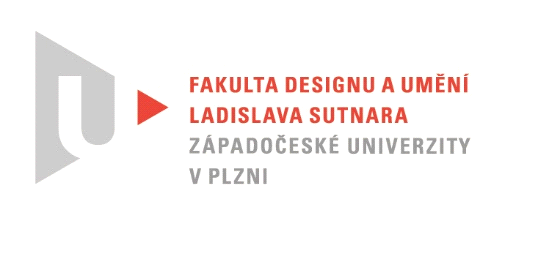 